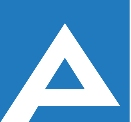 Agenţia Naţională pentru Ocuparea Forţei de MuncăLista candidaţilor care au promovat proba scrisă și sunt admişi la interviuNr. d/oNume, PrenumeComentarii1.Balan OxanaInterviul va avea loc la data 13.04.2021, ora 11.30, bir. 6102.Țărigrădean-Răileanu CristinaInterviul va avea loc la data 13.04.2021, ora 11.30, bir. 610